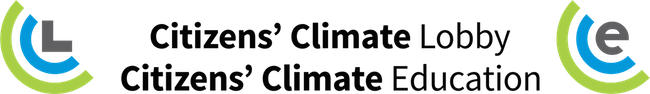 HOJA DE ACCIÓN, ABRIL 2022Reunión mensual, sábado 9 de abril, 2022 10:00 a.m. Hora del Pacífico / 1:00 p.m. Hora del EsteTres maneras de participarPara conectarse vía videoconferencia, visite: http://cclusa.org/meeting (NOTA: esto lleva a la reunión número 95498355745)Nota: Para mejorar la calidad de audio y video, cierre todas las aplicaciones y otras páginas del navegador.Nota: Lea este documento en inglés (doc) para ver cómo usar y ajustar los subtítulos en inglés.Vía teléfono: Si tiene acceso a una llamada ilimitada llame al 1-646-558-8656; o si no, puede llamar al 1-877-369-0926. Para cualquiera de las dos opciones incluya 954-9835-5745 como la identificación de la junta.Para mirarla en vivo en línea, ver:  cclusa.org/livestream (La llamada incluyen interpretación de lengua de signos y traducción al español)
ORADORA DEL MES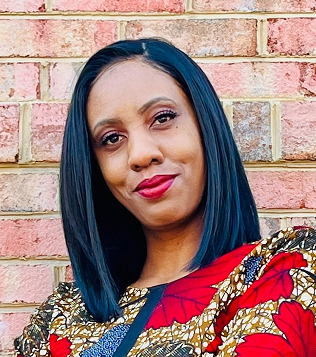 Keishaa Austin#ElectrifyEverthing es el hashtag de moda últimamente, especialmente a la luz de la invasión de Ucrania, las sanciones contra Rusia y la necesidad de acabar con nuestra dependencia de los combustibles fósiles. Este mes nos acompaña Keishaa Austin, de Rewiring America, que está trabajando para lanzar un movimiento para electrificar todo, empezando por los 121 millones de hogares de nuestra nación. Su último informe político, el Plan de Política de Electrificación para la Paz, pide que se aumente la capacidad estadounidense para fabricar e instalar bombas de calor en Europa y Estados Unidos.Acciones para su reunión del capítuloApoyando a UcraniaAcción extra de la redes sociales: Comparta las publicaciones sobre la campaña Apoyando a UcraniaParticipe y registre sus eventos de abrilEnvié una carta al editor o su artículo de opinión sobre el Día de la Tierra y reúnase con el consejo editorial de su publicaciónEjercicio de comunicación: Practique cómo hablar sobre el trabajo de CCLApoye a UcraniaACCIONES DE CABILDEO (LOBBY)Participe y registre sus eventos de abril ACCIÓN DE LAS BASESDurante las semanas cercanas al Día de la Tierra (el 22 de abril) , habrá varias oportunidades para divulgar, reclutar nuevos voluntarios y fortalecer el capítulo local.  Además los voluntarios existentes podrán aprender haciendo. Así que organícese y salga a un lugar seguro, realice actividades de mesa y esté presente en eventos para demostrarle a los legisladores y al presidente que existe un fuerte apoyo para la política climática. Determine una meta local para ayudarnos a llegar a nuestra meta nacionalNos puede ayudar a llegar a nuestra meta nacional de 1,500 eventos de abril al (1) establecer una meta para la cantidad de eventos a los que asistirá en el nombre de su capítulo o será coanfitrión o anfitrión, (2) asigne a algunos de sus voluntarios que llamen a otros voluntarios activos que no ha visto en algún tiempo para pedirles que se reactiven y participen en la meta, (3) registre su actividad como eventos de mesa, presentaciones, proyecciones de películas, debates, reuniones con consejos editoriales y reuniones de capítulos en el Action Tracker.Opciones de divulgación (haga las que su capítulo pueda realizar)Este 7 de abril actualizaremos nuestros folletos estándares y hogar de registro (standard handouts/signup sheets) con información adicional de la campaña Stand with Ukraine que se utilizarán para las siguientes actividades (en inglés). Asegúrese de invitar a personas nuevas que se unan a CCL usando la herramienta cclusa.org/join (en inglés) o cclusa.org/unirse (en español).Acciones de mesa: Pida a un voluntario que encuentre actividades locales del Día de la Tierra y asegúrese que tenga la oportunidad de tener una mesa de información en aquella actividad. Al conocer a visitantes, invítelos a usar el enlace cclusa.org/action a través de su teléfono, o usar el código scan nuestro código QR, para que puedan personalizar sus mensajes y enviarlos al presidente y a los legisladores. Presentaciones: Envié propuestas de presentaciones a los grupos locales, clubes y escuelas, incluyendo a los grupos políticos, organizaciones cívicas y fraternales, al igual que ONGs y grupos estudiantiles. Aquí hay una presentación en inglés (Intro Presentation) actualizada con el trabajo que se realizó en el 2021. Proyección de una película: incluya un panel de discusión o una pequeña recaudación de fondos antes o después de la película. Vea nuestra guía de películas.Fiesta de hogar, comida informal o picnic: Invite a sus miembros a una reunión en persona (si es segura). Podría ser una oportunidad comunitaria o  un Spring-apalooza. Considere agregar un elemento de reclutamiento, algo educativo o algún juego.  Vea la Hoja de Acción de Febrero para revisar las ideas compartidas.   Registre los eventos en los que participe o organiceRedes sociales. Designe a alguien que tome fotos y las publique durante sus eventos de abril. Asegúrese de incluir los nombres de los legisladores en sus publicaciones y use los tags #GrassrootsClimate y #ElQueContaminaPaga. La organización nacional buscará las fotos del tag #GrassrootsClimate para usarlas en sus redes durante el Día de la Tierra.   Registro de Acciones. Asegúrese de registrar sus eventos, eventos de copatrocinio  con aliados locales y eventos a los que visite con otros y continué viendo el Goal Tracker (el registro de eventos) para ver si llegamos a la meta de 1,500 eventos de abril.Recursos adicionales Las capacitaciones en La Comunidad Recursos para mesas de informaciónLas capacitaciones en La Comunidad Programar Presentaciones o Ofrecer PresentacionesLas capacitaciones en La Comunidad Proyección de una película, Fiesta de Hogar en CCL y Creciendo su capítuloEnvié una carta el editor o un artículo de opinión sobre el Día de la Tierra y reúnase con el consejo editorial de su publicaciónACCIÓN DE LOS MEDIOS DE COMUNICACIÓNNuestro objetivo estratégico es garantizar que la política climática siga siendo una prioridad entre todo el trabajo importante que tiene el Congreso en su agenda. Todas las clases de medios de comunicación pueden ayudarnos a llamar la atención pública y política sobre el tema climático. Comience ahora antes del Día de la Tierra ya que los medios ya están buscando material. Asegúrese de hablar sobre la campaña Apoyando a Ucrania en su comunicación con los medios mientras detalla cómo la energía limpia es una prohibición permanente para el petróleo ruso. En su reunión, decida quién hará actividades en abril, especialmente la semana antes del Día de la TierraEscriba cartas al editor - El Día de la Tierra estará en las noticias en todas partes, y envíe múltiples cartas sobre la acción climática ya que aumenta las posibilidades de que se imprima una. Mire la lista de temas oportunos y realice un plan para reunirse pronto para tomar un café y escribir su carta(s). Cuando utilice nuestra herramienta cclusa.org/lte, podrá enviar todas sus cartas a algunos o a todos los periódicos tradicionales o periódicos en línea cercanos a usted.  Envíe un artículo de opinión - Selecciones uno de nuestros artículos de muestra, agregue un voluntario de su capítulo como autor, complete algunos detalles locales y envíelo a su periódico. Recuerde coordinar con otros capítulos de CCL cercanos para evitar envíos duplicados. También puede escribir un artículo de opinión original utilizando uno de nuestros nuestros esquemas. Considere enviar su artículo a periódicos pequeños y los de línea que pueden ofrecer un espacio. Co-autore un artículo de opinión con alguién que su legislador reconozca como un mensajero/a de confianza - Trabaje con el dueño de una empresa local, un funcionario electo, un líder religioso u otro líder comunitario en un carta en conjunto en apoyo a soluciones climáticas. Empiece con el entrenamiento en La Comunidad, Escribiendo columnas de opinión. Presente un editorial - Designe a alguien que se comunique con el consejo editorial de su periódico antes del Día de la Tierra. Asegúrese de presentar nuestro paquete sobre  Legislación Climática con el objetivo de lograr que la junta escriba un editorial instando a los legisladores que tomen medidas decisivas sobre el medio ambiente. Para ayuda adicional escriba a steve@citizensclimate.org.  Agende una entrevista de radio o televisión - Haga una lista de programas de noticias o entrevistas que puedan realizar con alguien de su grupo durante el Día de la Tierra y solicite a un voluntario que se comunique con el productor de cada programa para presentar su historia. Para prepararse para una entrevista visite el entrenamiento Preparándose para Entrevistas con los Medios disponible en La Comunidad. Genere cobertura mediática - Si su grupo está realizando algo de interés periodístico, descargue y personalice un mensaje usando la herramienta para escribir un comunicado y envíela antes de su eventos para obtener cobertura. Consulte la herramienta Generando Cobertura en los Medios para aprender cómo comunicarse con reporteros de televisión, radio y medios impresos.Haga seguimientoAunque sean o no publicadas, registre su escrito en el Action Tracker. Cuando se publique, CELEBRE con los voluntarios de su capítuloPostee, comparta, haga me gusta o escriba tuits en las redes y etiquete a su legislador. Comparta publicaciones con los enlaces de CCL en el distrito o estado que deseen enviarlas a sus legisladores. Recursos adicionalesLas capacitaciones en La Comunidad Medios de Comunicación Las capacitaciones en La Comunidad Cómo escribir cartas al editor eficientes Las capacitaciones en La Comunidad Generando respaldo editorial   
Practique cómo hablar sobre el trabajo de CCLEJERCICIO DE COMUNICACIÓNEn los eventos en las semanas cercanas al Día de la Tierra, los asistentes que buscan oportunidades de voluntariado y acción pueden preguntarle sobre CCL. Practique cómo explicar el trabajo de CCL y como incrementar el interés de un posible voluntario.SugerenciasSabemos que las personas aprender mejor diciendo las palabras en voz alta, así que para este ejercicio: Léa las instrucciones a los voluntarios de su reunión (o péguelas en el chat, si su reunión es en Zoom)

Instrucciones: Con un compañero, túrnese para leer la conversación de ejemplo en voz alta. Practique otras preguntas que empiecen con qué, dónde, cómo aprender sobre el interés de su compañero en el trabajo climático. Haga que dos personas modelen el ejercicio y luego haga que todos practiquen.Si usa los salones de zoom (vea Entrenamiento para el uso de salones en Zoom)Pegue la conversación de ejemplo en el chat. Luego abra los salones de reunión, asigne dos personas por salón, por seis minutos. Cuando todos terminen su conversación, invítelos de regreso al salón principal y pida que compartan lo que conversaron con su compañero.Si usted usa Zoom, y no usa los salones, invite a algunos de ellos que sigan las instrucciones. EjemploUsted: Los voluntarios de CCL están construyendo la voluntad política para crear un mundo habitable. Desarrollamos relaciones con funcionarios electos basadas en valores compartidos en lugar de divisiones partidistas, para que los legisladores congresionales aprueben soluciones justas, efectivas y duraderas. En este momento, estamos instando a los legisladores que aprueben una legislación que incluya una renta climática que incluya un reembolso en efectivo para que los hogares para que Estados Unidos reduzca sus emisiones en 50 por ciento para 2030. También estamos trabajando localmente para generar un amplio apoyo para la acción climática, de modo que estamos listos para nuestro próximo impulso climático. Visitante: Genial, eso suena importante. Me encantaría poder ayudar.Usted: Muy bien. ¡Nos conocer más sobre usted,, su talento y su entusiasmo! Podemos conversar y ver en qué manera podemos colaborar. ¿Qué inspiró su interés en trabajar sobre el cambio climático?PARA LÍDERES DE GRUPOSCómo utilizar esta Hoja de Acción de abrilNuestros corazones están con todos los ucranianos. Es posible que desee dedicar parte de la reunión de su capítulo preguntando cómo se sienten los presentes con todas las noticias importantes de los últimos meses o tener una conversación en otro momento. ¿Qué formas han encontrado las personas para ayudar a la comunidad en Ucrania? La campaña de abril de CCL Apoyando a Ucrania (Stand with Ukraine) le indica al Presidente Biden y a los legisladores que los electores quieren energía limpia, un camino hacia la independencia energética real y la reducción del poder de los autócratas y dictadores. Esta campaña será una buena combinación para divulgación y eventos de abril. Por ejemplo, puede pedirle a los visitantes en su mesa del Día de la Tierra que escriban al Presidente Biden y a los legisladores usando cclusa.org/action para Apoyar a Ucrania y ayudarnos a llegar a los 40,000 contactos nuestra meta anual hasta la fecha. Nuestro segundo objetivo nacional de abril es participar, presentar o auspiciar 1,500 eventos (en persona o en línea). Decida con sus voluntarios cuántos eventos tendrán o organizarán este mes. Hay más detalles a continuación en la acción Participe y registre los eventos de abril. Si tiene preguntas sobre cómo empoderar a nuevos CCLeros durante sus eventos, visite el equipo de acción Onboarding y escriba su pregunta en el foro del equipo. El Día de la Tierra nos brinda la oportunidad de resaltar a nuestros legisladores el amplio apoyo público para la acción climática. Pida a los escritores en su capítulo que escriban y publiquen las cartas al editor o artículos de opinión en los medios tradicionales y los de publicaciones en línea y mencione a su legislador por nombre en el escrito. Vea las acciones siguientes en Presente su carta al editor o artículo de opinión y reúnase con el comité editorial de su publicación.Agenda sugerida para su reunión del capítulo (tiempo sugerido es del 60 a 80 minutos)Invite a los participantes a hablar sobre su uso de las redes en su trabajo climático - 5-10 minutosSi los presentes vieron la presentación de Keishaa Austin, invitelos a que compartan sus observaciones sobre su plática. Si está en un grupo grande, uso los salones de zoom - 5-10 minutosRealice tres acciones y la acción extra, dando tiempo que las personas manden un correo y postean la información - 10 minutos cada unoPractique el Ejercicio de Comunicación - 10 minutosTodos se turnan para compartir - ¿Qué acción tomarán el próximo mes? 5-10 minutosPara descargar esta Hoja de Acción en español o inglés, visite cclusa.org/actionsheet.Millones de vidas han sido devastadas por la invasión de Rusia a Ucrania y un factor importante en la guerra es la energía. Sabemos que no podemos perforar nuestro camino hacia la independencia y la seguridad energética, por lo que debemos mostrar a nuestros funcionarios electos que sus electores están firmemente a favor de una transición acelerada hacia la energía limpia - We know that we can't drill our way to energy independence and security so we need to show our elected officials that their constituents strongly favor an accelerated transition to clean energy: una prohibición permanente del petróleo ruso. Nuestra campaña Stand with Ukraine (Apoye a Ucrania) pide a todos que envíen este mensaje al Presidente Biden y a los legisladores con el objetivo de aumentar nuestros contactos en 40,000 antes del 30 de abril. Escriba durante su reunión y planifique cómo podrá usar esta campaña durante su trabajo de abril Hemos actualizado los mensajes en nuestra herramienta para que se manden al Presidente y los legisladores. Pida a los voluntarios que usen la herramienta cclusa.org/action (en inglés). Después visite este mensaje en el portal de Comunidad de CCL para conocer otras maneras que otros pueden participar. Nuestro progreso nacional se actualiza a diario en el Action Tracker (Rastreador de Acciones).Conocerá a muchas personas durante sus eventos del Día de la Tierra y los mensajes de personas nuevas reciben atención extra en las oficinas de los legisladores. Vea las acciones siguientes sobre cómo puede incluir esta campaña en su trabajo del mes.Recurso adicional 
Únase a nuestro entrenamiento en vivo de la campaña Stand with Ukraine (Apoye a Ucrania) el 7 de abril o vea el video después del 7 de abril en la página de la campaña.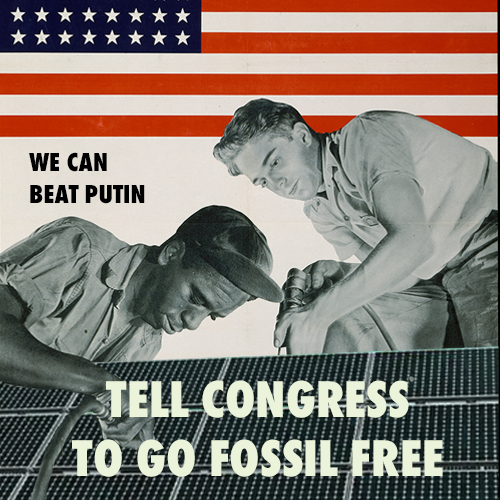 Comparta mensajes sobre la campaña Apoyando a UcraniaACCIÓN EXTRA DE LAS REDES SOCIALESDespués de escribirle al Presidente Biden y a los legisladores, ayude a correr la voz sobre esta campaña en su plataforma social favorita. Haga clic en - me gusta, comente, o comparta las publicaciones de CCL. Aquí hay algunas publicaciones sobre esta campaña en Facebook, Twitter, Instagram, y LinkedIn. Cada semana en abril, publicaremos gráficos nuevos sobre esta campaña. Así que continúe interactuando con cada publicación. También invite a las personas que visiten su mesa en un evento del Día de la Tierra a seguir a CCL en las redes sociales (CCLclimavivible). Si necesita ayuda para comenzar a usar las redes sociales, consulte el entrenamiento (en inglés) Social Media for Volunteers and Chapters (Las redes sociales para voluntarios y los capítulos) en Comunidad.  